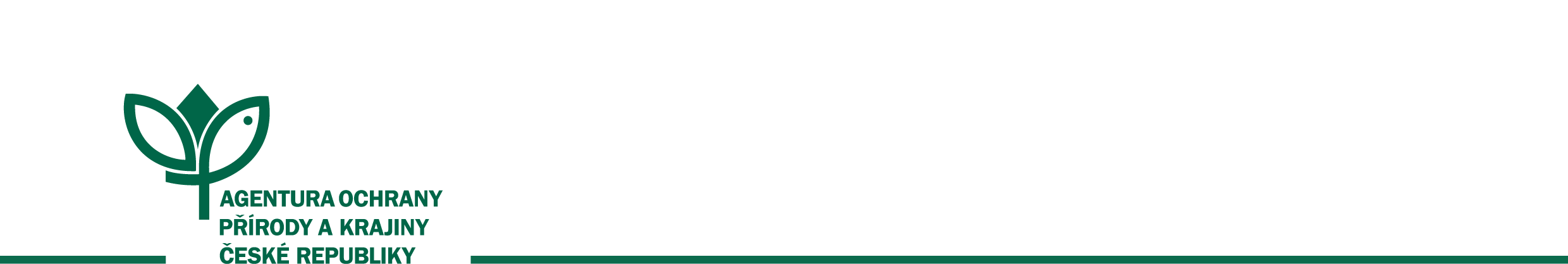 Číslo smlouvy:Dotační titul:SMLOUVA O DÍLOuzavřená dle ustanovení §  násl. zák. č. 89/2012 Sb., občanského zákoníku, ve znění pozdějších předpisůSmluvní strany ObjednatelČeská republika - 	Agentura ochrany přírody a krajiny České republikySídlo: 			Kaplanova 1931/1, 148 00 Praha 11 - Chodov  Bankovní spojení: 	xxxxxxxxxxxxxxxxxxxxxxxxxxxxxxxxxxxxIČO: 			629 335 91 	DIČ: 			neplátce DPH Telefon:	283 069 144	V rozsahu této smlouvy osoba zmocněná k jednání se zhotovitelem a k věcným úkonům a převzetí a revizi pracovního návrhu díla: Mgr. Martin Fořt, SCHKO Kokořínsko – Máchův kraj, Komenského 48, 472 01 Doksy, tel. 725 044 052, e-mail: martin.fort@nature.czdále osoba zmocněná k revizi a převzetí finální podoby díla: Ing. & Mgr. Lenka Hadašová, Kaplanova 1931/1, 148 00 Praha 11 – Chodov, tel. 283 069 140, e-mail: lenka.hadasova@nature.cz(dále jen „objednatel”)aZhotovitelENKI, o.p.s.Sídlo: 	Dukelská 145, 379 01 Třeboň			 					Zastoupený:	ředitelem doc. RNDr. Janem Pokorným, CSc.	 						Bankovní spojení:	  xxxxxxxxxxxxxxxxxxxxxxxxxxxxxxxIČO:		25173154	     				DIČ:		CZ25173154	   Email: 	enki@enki.cz(dále jen „zhotovitel”) 
Předmět smlouvy Na základě této smlouvy se zhotovitel zavazuje provést na svůj náklad a nebezpečí dílo specifikované v čl. 2.2 této smlouvy a předat jej objednateli. Objednatel se zavazuje dílo převzít a zaplatit za něj zhotoviteli dohodnutou cenu. Dílem se rozumí: Studie: Kvalitativní a kvantitativní zastoupení zooplanktonu vybraných vodních ploch CHKO Kokořínsko – Máchův krajPodrobnější specifikace díla je uvedena v příloze č. 1.(dále jen „dílo“)Při provádění díla je zhotovitel vázán pokyny objednatele. Zhotovitel zpracuje výsledky díla také jako publikovatelný rukopis článku do sborníku Bohemia centralis do termínu 
30. 11. 2017Objednatel je oprávněn v průběhu platnosti smlouvy jednostranně omezit rozsah díla v dosud neprovedené části, a to především s ohledem na přidělování finančních prostředků objednateli ze státního rozpočtu. Při snížení rozsahu díla bude přiměřeně snížena jeho cena.Cena díla a platební podmínky Cena díla je stanovena v souladu s právními předpisy:Cena bez DPH:	138 500,-KčDPH 21%:	29 085,-KčCena včetně DPH: 167 585,- KčZhotovitel je plátcem DPH.	Dohodnutá cena je stanovena jako nejvýše přípustná. Ke změně může dojít pouze při změně zákonných sazeb DPH.Veškeré náklady vzniklé zhotoviteli v souvislosti s prováděním díla jsou zahrnuty v ceně díla. Cena za dílo bude vyúčtována po provedení díla. Zhotovitel je povinen daňový doklad (fakturu) vystavit a doručit objednateli nejpozději do 15 pracovních dnů po předání a převzetí díla (v žádném případě však ne později než do 30.11. kalendářního roku) na základě předávacího protokolu na adresu: Agentura ochrany přírody a krajiny ČR, Kaplanova 1931/1, 148 00 Praha 11 – Chodov.Daňový doklad (faktura) musí mít náležitosti daňového resp. účetního dokladu podle platných obecně závazných právních předpisů; označení daňového dokladu (faktury) a jeho číslo; číslo této smlouvy, den jejího uzavření a předmět smlouvy; označení banky zhotovitele včetně identifikátoru a čísla účtu, na který má být úhrada provedena; jméno a adresu zhotovitele; položkové vykázání nákladů, konečnou částku; den odeslání dokladu a lhůta splatnosti.Daňový doklad (faktura) vystavený zhotovitelem je splatný do 30 kalendářních dnů po jeho obdržení objednatelem. Objednatel může daňový doklad (fakturu) vrátit do data jeho splatnosti, pokud obsahuje nesprávné nebo neúplné náležitosti či údaje. Lhůta splatnosti počne běžet doručením opraveného a bezvadného daňového dokladu (faktury). V případě, že ve lhůtě splatnosti nedojde k přidělení finančních prostředků ze státního rozpočtu na účet objednatele, prodlužuje se lhůta splatnosti na 60 dnů od obdržení daňového dokladu (faktury) a objednatel v tomto případě není až do uplynutí této lhůty v prodlení.Smluvní strany se dohodly, že objednatel nebude poskytovat zálohové platby. Doba plněníZhotovitel se zavazuje provést pracovní návrh díla a předat jej objednateli k připomínkám nejpozději do: 1.10. 2017. Zhotovitel předá pracovní návrh díla objednateli e-mailem.Objednatel se zavazuje vypracovat své připomínky a zaslat je zhotoviteli nejpozději do 15.10. 2017. V případě prodlení zhotovitele s předáním pracovního návrhu díla podle článku 4.1 smlouvy, prodlužuje se lhůta objednatele pro zaslání připomínek o tuto dobu prodlení zhotovitele.Zhotovitel se zavazuje zapracovat připomínky objednatele a předat objednateli finální verzi díla nejpozději do 31.10. 2017. Zhotovitel předá finální verzi díla objednateli v listinné podobě a na datovém nosiči CD.Pokud zhotovitel dokončí dílo před dohodnutým termínem, zavazuje se objednatel, že převezme dílo i v dřívějším nabídnutém termínu, pokud bude bez vad a nedodělků.Další ujednáníZhotovitel je povinen provést dílo v kvalitě, formě a obsahu, které vyžaduje tato smlouva a která je obvyklá pro díla obdobného typu. Zhotovitel je povinen po celou dobu provádění díla dbát pokynů objednatele.Objednatel je oprávněn kontrolovat provádění díla. Zjistí-li objednatel, že zhotovitel provádí dílo v rozporu se svými povinnostmi, je oprávněn zhotovitele na tuto skutečnost upozornit a dožadovat se provádění díla řádným způsobem. Jestliže tak zhotovitel neučiní ani ve lhůtě mu k tomu poskytnuté, je objednatel oprávněn od této smlouvy odstoupit doručením písemného odstoupení zhotoviteli.Bude-li mít dílo podle této smlouvy povahu autorského díla ve smyslu § 2 zákona č. 121/2000 Sb., autorského zákona (dále jen „autorský zákon“), poskytuje zhotovitel objednateli výhradní oprávnění k výkonu práva dílo užít (licenci), a to v původní, zpracované i jinak změněné podobě, všemi způsoby užití, v neomezeném rozsahu, bez prostorového omezení, na dobu trvání zhotovitelových majetkových autorských práv k dílu. Zhotovitel je oprávněn po písemném souhlasu objednatele dílo sám užít. Smluvní strany sjednávají, že objednatel je oprávněn dílo a jeho název volně užívat všemi způsoby, upravovat jej, zpracovávat, a to včetně překladu, spojovat s jiným dílem, zařazovat do díla souborného, dokončit nehotové dílo apod., jakož i zveřejňovat a publikovat jej, a to písemně i elektronicky, prostřednictvím webových stránek, a distribuovat koncovým uživatelům, úplatně i bezúplatně. Objednatel je oprávněn užívat dílo i k jiným účelům, než je sjednáno v této smlouvě. Zhotovitel výslovně souhlasí s tím, že objednatel může postoupit tuto licenci zcela nebo zčásti třetí osobě. Objednatel je oprávněn poskytnout podlicenci třetí osobě. Licenci podle tohoto odstavce není objednatel povinen využít.Objednatel si vyhrazuje výlučné vlastnické právo ke všem podkladům případně předaným zhotoviteli za účelem provedení díla, přičemž bez předchozího písemného souhlasu objednatele není zhotovitel oprávněn tyto podklady použít k jinému účelu či je poskytnout třetí osobě. Byla-li zhotoviteli za účelem provedení díla poskytnuta ze strany objednatele elektronická data nebo databáze, je zhotovitel povinen tyto po předání díla objednateli odstranit ze všech svých datových úložišť.Zhotovitel se zavazuje, že zhotovením díla nebude z jeho strany zasahováno do autorských práv či jiných práv duševního vlastnictví třetích osob, v opačném případě odpovídá za újmu objednatele tím způsobenou.Zhotovitel je povinen předložit objednateli seznam subdodavatelů, a zvláště vyznačit ty, kteří se na provádění díla podílejí plněním z 10 % a více. Má-li subdodavatel formu akciové společnosti, je přílohou seznamu i seznam vlastníků akcií, jejichž souhrnná jmenovitá hodnota přesahuje 10 % základního kapitálu, vyhotovený ve lhůtě 90 dnů před dnem předložení seznamu subdodavatelů.Zhotovitel je povinen předkládat doklady o platbě subdodavatelům, kteří se na plnění zakázky podílejí z 10 a více %, po skončení zakázky do 60 dnů.Předání a převzetí díla O předání finální verze díla vyhotoví smluvní strany předávací protokol podepsaný oběma smluvními stranami. Objednatel není povinen převzít dílo vykazující byť drobné vady či nedodělky.Objednatel má právo převzít i takovou finální verzi díla, která vykazuje drobné vady a nedodělky, které samy o sobě ani ve spojení s jinými nebrání řádnému užívaní díla. V tom případě je zhotovitel povinen odstranit tyto vady a nedodělky v termínu stanoveném objednatelem uvedeném v předávacím protokolu.V případě, že finální verze díla nebude v termínu provedení finální verze díla dokončena, aniž by důvod nedokončení finální verze díla ležel na straně objednatele, má objednatel právo převzít částečně provedenou finální verzi díla a od zbytku plnění bez dalšího odstoupit. Odstoupení podle věty první vyznačí objednatel v předávacím protokolu. Strany souhlasně prohlašují, že písemným vyznačením odstoupení v předávacím protokolu se odstoupení podle věty první považuje za doručené zhotoviteli.Odpovědnost za vadyZhotovitel odpovídá za vady, jež má finální verze díla v době jejího předání objednateli, byť se vady projeví až později.Objednatel je povinen případné vady písemně reklamovat u zhotovitele bez zbytečného odkladu po jejich zjištění. V reklamaci musí být vady popsány a uvedeno, jak se projevují. Dále v reklamaci objednatel uvede, v jaké lhůtě požaduje odstranění vad.Objednatel je oprávněn požadovat odstranění vady opravou, poskytnutím náhradního plnění nebo slevu ze sjednané ceny. Výběr způsobu nápravy náleží objednateli. SankceV případě, že zhotovitel nedodrží termín provedení pracovního návrhu díla nebo finální verze díla anebo termín odstranění vad a nedodělků uvedený v předávacím protokolu, je zhotovitel povinen zaplatit objednateli smluvní pokutu ve výši 0,1 % z ceny díla bez  DPH za každý den prodlení. V případě prodlení objednatele s placením vyúčtování je objednatel povinen zaplatit zhotoviteli úrok z prodlení z nezaplacené částky v zákonné výši. Nárok na úrok z prodlení vzniká zhotoviteli až po 30 dnech po splatnosti daňového dokladu.Ustanoveními o smluvní pokutě není dotčen nárok oprávněné smluvní strany požadovat náhradu škody v plném rozsahu.SubdodavateléZhotovitel je povinen před započetím provádění díla dle smlouvy předložit objednateli písemný seznam všech předpokládaných subdodavatelů, včetně procentního podílu na plnění prací jednotlivými subdodavateli.Subdodavatele nelze před zahájením prací a v průběhu provádění díla podle jednotlivé prováděcí smlouvy měnit bez písemného souhlasu objednatele. Návrh na jakékoliv změny v seznamu subdodavatelů předá zhotovitel objednateli k projednání v dostatečném předstihu. Objednatel má právo s navrženými subdodavateli nesouhlasit a požadovat po zhotoviteli jejich změnu. Zhotovitel odpovídá v plném rozsahu za veškeré práce provedené subdodavateli.Závěrečná ustanoveníTato smlouva může být měněna a doplňována pouze písemnými a očíslovanými dodatky podepsanými oprávněnými zástupci smluvních stran, není-li v této smlouvě uvedeno jinak. Ve věcech touto smlouvou neupravených se řídí práva a povinnosti smluvních stran příslušnými ustanoveními zákona č. 89/2012 Sb., občanského zákoníku. Zhotovitel bezvýhradně souhlasí se zveřejněním své identifikace a dalších parametrů smlouvy, včetně vyplacené ceny. Tato smlouva je vyhotovena v třech stejnopisech, z nichž každý má platnost originálu. Dva stejnopisy obdrží objednatel, jeden stejnopis obdrží zhotovitel. Smlouva nabývá platnosti dnem podpisu oběma smluvními stranami. Smlouva nabývá účinnosti dnem přidělení finančních prostředků na realizaci díla ze strany Ministerstva životního prostředí ČR. Pokud smlouva nabyde účinnosti později než v den platnosti, je objednatel povinen o dni účinnosti zhotovitele informovat.Obě smluvní strany prohlašují, že se seznámily s celým textem smlouvy včetně jejich příloh a s celým obsahem smlouvy souhlasí. Současně prohlašují, že tato smlouva nebyla sjednána v tísni ani za jinak nápadně nevýhodných podmínek.Nedílnou součástí smlouvy jsou tyto přílohy:Příloha č. 1 – Námět studie: Kvalitativní a kvantitativní zastoupení zooplanktonu vybraných vodních ploch CHKO Kokořínsko – Máchův krajPříloha č. 2 – kalkulacePříloha č. 3 – doklad o právní subjektivitě zhotovitele (kopie výpisu z obchodního rejstříku)V Praze dne 2. 9. 2016							V Třeboni dne 22. 8. 2016Příloha č.1Námět studie: Kvalitativní a kvantitativní zastoupení zooplanktonu vybraných vodních ploch CHKO Kokořínsko – Máchův krajCíl a účel: Soustava rybníků Břehyně, Máchovo jezero a Novozámecký rybník, založená ve 14. století, je významným prvkem nejen z pohledu zájmů ochrany přírody, ale zároveň i žádanou turistickou a rekreační destinací. Nároky na kvalitu vody jsou zde tedy relativně vysoké. Vysoké zatížení těchto vod živinami, zejména z odpadních vod, však vede ke stavu, kdy se lokality nalézají pod vlivem vodního květu sinic a kvalita vody neodpovídá výše zmíněným požadavkům. Snaha o zlepšení vedla k realizaci několika studií (např. Vrána a kol. (2008): Optimalizace stavu vodních ekosystémů v povodí Robečského potoka; Duras a kol. (2014): Máchovo jezero – situace a možnosti nápravy), jejichž cílem bylo navrhnout opatření pro snížení zátěže rybníků živinami a následné omezení vodního květu a zhodnocení stavu jednotlivých složek vodního ekosystému. Mezi hlavní doporučení těchto studií patří zejména kontinuální monitoring jednotlivých složek vodních ekosystémů dle již aplikovaných metodik pro zachování kontinua a výpovědní hodnoty získaných dat, což si bere za cíl právě předkládaná studie. Předmět díla:  Faunistické mapování zaměřené na zjištění kvalitativního a kvantitativního složení zooplanktonního společenstva a jeho dynamiky na vybraných lokalitách CHKO Kokořínsko – Máchův kraj a základní ekologické zhodnocení těchto lokality na základě stavu cílových biologických složek.Lokalizace: CHKO Kokořínsko – Máchův krajSeznam sledovaných lokalit: Břehyně, Máchovo jezero, Novozámecký. Odběrová místa na sledovaných nádržích budou upřesněna po terénním průzkumu.Velmi vhodné je, aby byly u zvolených odběrových míst provedeny analýzy fyzikálně-chemických parametrů vody a fytoplanktonního společenstva (samostatné studie) pro zajištění nezbytných doplňujících informací o zooplanktonní složce ekosystému.Metodika: Mapování standardními odběrovými metodami, např. dle Metodika MŽP pro odběr a zpracování vzorků zooplanktonu stojatých vod (Přikryl I., 2006). Předpokládaný harmonogram návštěv odběrových lokalit je třikrát za dobu řešení, a to na jaře, v létě a na podzim. Negativní dopady mapování nejsou předpokládány.Doba řešení: IX. 2016 – VIII. 2017Výstupy: Závěrečná zpráva ze studie	Příspěvek ve sborníku Bohemia centralisPoznatky pro diskuzi v závěrečných zprávách týkajících se vodních ekosystémů CHKO Kokořínsko – Máchův krajPodklady pro management nádrží Břehyně, Máchovo jezero a Novozámecký rybníkGarant studie: Mgr. Martin Fořt (AOPK ČR)Příloha č.2Kalkulace: Poznámka: náklady celkem zahrnují vedle 4 dílčích položek v tabulce ještě jízdné 12500 Kč (4 cesty po 480 km a 6,50 Kč/km).ObjednatelZhotovitelPodrobný rozpočetJednotkaJedn. cena v KčPočet jednotekCelkem Kč bez DPHCelkem Kč s DPHVytipování odběrových místhod2001632003872Odběr vzorkůhod2001603200038720Mikroskopická analýza získaných vzorkůks30027682800100188Zpracování závěrečné zprávy včetně mapových přílohhod2004080009680Náklady celkem XXX138500167585